ZENAIDA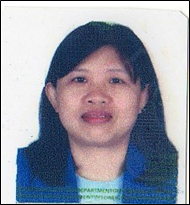 Visa Status:		Visit VisaEmail:			zenaida-223250@2freemail.com OVERVIEWA highly motivated individual with more than 10 years combined experience with Administration, Human Resources and Top Management of hospitality Industry.EMPLOYMENT HISTORYInternational inspection services, LTD.Dubai, U. A. E. – Part of Lamprell CompanyADMINISTRATION SECRETARYJanuary 2009 – February 2015Prepare and edit correspondence, communications, presentations and other documents Manage and maintain executive schedules, appointments and travel arrangements. Responsible for over-all monitoring of Staff daily activities of the company branch. Over all in charge of Telephone main switch boardCoordinating with public relation officer for visa. Arrange travels and hotel booking Responsible for office administration, handling correspondences, filing, couriers, reports and confidential mattersHandle basic accounting tasks - like petty cash and expenses. To implement policies and other company procedures needed for the smooth flowing of the Company transactions, etc. Arrange all inquiries and other confidential documents. Received/screen Calls and forward to the concerned DepartmentMaintain logging of incoming and outgoing faxes as per company quality system. Monitor Company emails and reply as requiredArrange letter/ documents as required in obtaining port passes of work settings. Follow up outstanding payments of tough clientsPerform assigned task from time to time.ADMINISTRATION ASSISTANT/RECEPTIONISTMay 2006 – December 2008Khalid Port, SharjahPerform general clerical duties to include but not limited to: Filing, Mailing, Faxing and Photocopying. Etc.Arrange documents for Employment Visa applications and renewals. Maintain personal files of Employees and updates as required.Sending offer letters of new Employees as to where about Countries. Handled International Hotel booking of the company consultants hired by the Company across the Country. Coordinate with foreign Embassies requirements to obtain Visas for consultants travels Prepare documents required for port passes of the Employees respectively.Maintain a proper register for incoming/outgoing mails. Ensure direct delivery of confidential mails Assist the Administration Manager and direct reporting for assigned task. Keeping the confidentiality of employee’s employment contracts, etc. Ensure Office supplies are available as needed.Arrange leave requests of Employees for Annual vacation and Emergency leave.Performed assigned task from time to time TRAININGS AND SEMINARNADIA TRAINING INSTITUTE – Sharjah, United Arab EmiratesHUMAN RESOURCES AND ADMINISTRATION SKILLSPHILIPPINE SUGAR REGULATORY ADMINISTRATION:SUPERVISORY DEVELOPMENT SEMINAR AND WORKSHOPPOST GRADUATE: 		MASTER IN MANAGEMENT - COMPLETED ACADEMIC REQUIREMENTSDIPLOMA:			BACHELOR OF BUSINESS ADMINISTRATION – MAJOR IN ECONOMICSPHILIPPINE GOVERNMENT ELIGIBILITY: 					PHILIPPINE CIVIL SERVICE COMMISIONTYPE OF EXAM 				Career Service Professional examinationResult – 81.99% - Above average .To qualify and work with Philippine Government.		